СХЕМА №1УЧЕБНОГО МАРШРУТА ГРУЗОВЫХ АВТОМОБИЛЕЙ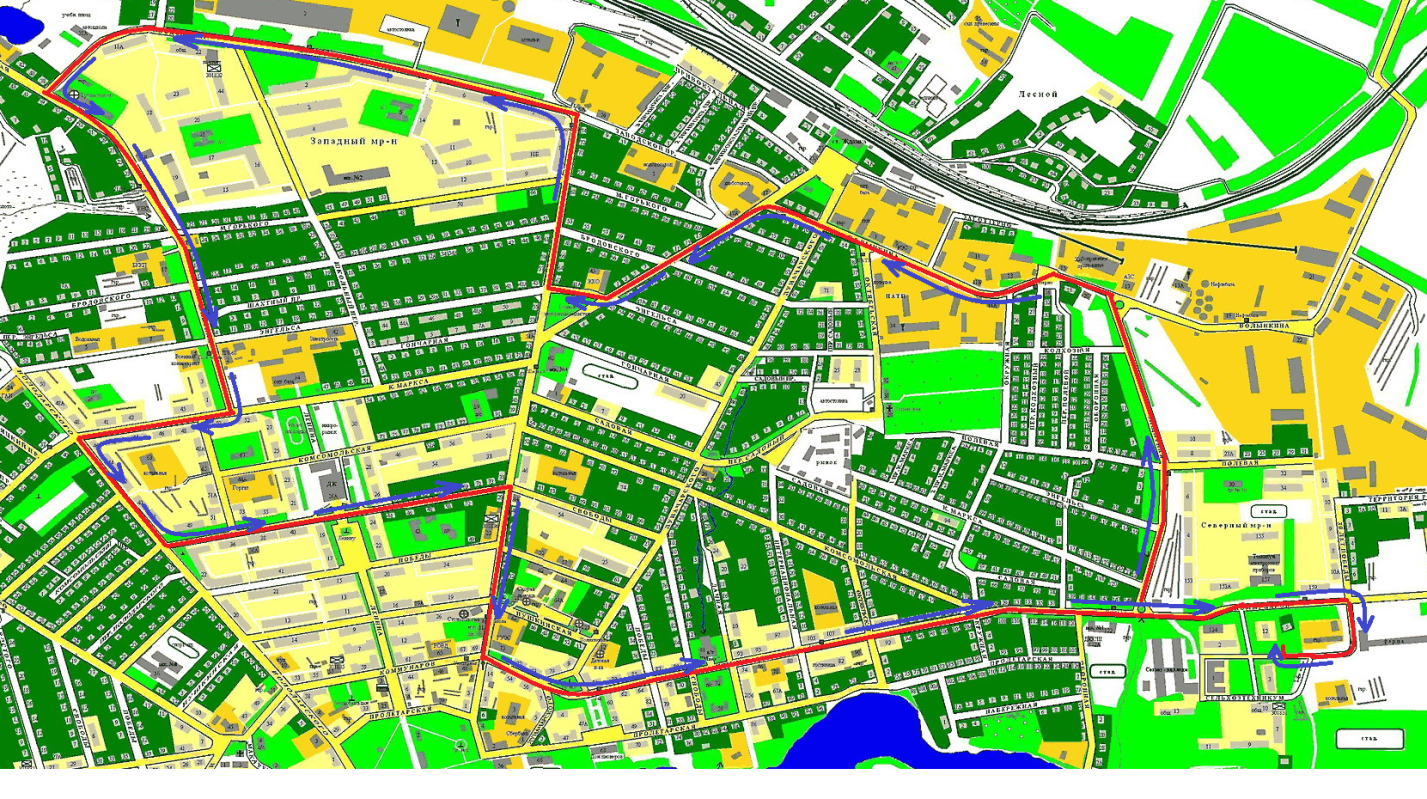 Уч. площадка - Защитная – Волынкина – Урицкого – ЗМР – Шахтная- К. Маркса- Володарского- Свободы – Урицкого- Комунаров- уч. Площадка.